ПОСТАНОВЛЕНИЕ ШУÖМО внесении изменений в постановление администрации муниципального района «Печора» от 16 октября 2019 года  № 1296На основании ст. 8 Устава МО МР «Печора»администрация ПОСТАНОВЛЯЕТ:Внести в постановление администрации муниципального района «Печора» от 16 октября 2019 года  № 1296 «Об утверждении схемы размещения мест (площадок) накопления твердых коммунальных  отходов на территории муниципального образования муниципального района «Печора» изменения согласно приложению.Настоящее постановление вступает в силу со дня подписания и подлежит размещению на официальном сайте муниципального района «Печора».3. Контроль за исполнением настоящего постановления возложить на заместителя руководителя администрации И.А. Коковкина.И.о. главы муниципального района -                                                                руководителя администрации                                                                    Г. С. ЯковинаПриложение к постановлению администрации МР «Печора»                                                                                                    от  08.05.2024 г. № 660             Реестр размещения мест (площадок) накопления твердых коммунальных отходов в  муниципальном районе «Печора»АДМИНИСТРАЦИЯ МУНИЦИПАЛЬНОГО РАЙОНА  «ПЕЧОРА»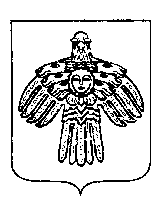 «ПЕЧОРА» МУНИЦИПАЛЬНÖЙ РАЙОНСА АДМИНИСТРАЦИЯ     8    мая    2024 г. г. Печора  Республика Коми                              № 660№ п/пДанные о нахождении мест (площадок) накопления ТКОДанные о технических характеристиках мест (площадок) накопления ТКОДанные о собственниках мест (площадок) накопления ТКОДанные об источниках образования ТКО402Республика Коми, МР «Печора», ГУ «Каджеромское лесничество», Березовское участковое лесничество, лесной квартал № 268, 269 (65.027072, 56.727655)Покрытие – железобетонные плиты, площадь 48 м². Количество контейнеров -  5 шт., объемом по 1,1 м³ООО «Инвест Трейд»ОГРН 1047796261534Мусор от офисных и бытовых помещений организации, относящийся к твердым коммунальным отходам, в том числе несортированные, прочие отходы потребления на производстве, подобные коммунальным, образующиеся в результате деятельности персонала, эксплуатирующих объекты: фонд скважин Каменского нефтяного месторождения, Участок предварительной подготовки нефти МБСНУ, Система промысловых (межпромысловых) трубопроводов  Каменского нефтяного месторождения